とみかこども園のご案内とみかこども園は、町立の保育所型認定こども園で町のほぼ中心にあります。周りには、たくさんの草花が生え、鳥や虫が集まる自然豊かな環境の中にあります。多目的公園である「半布ヶ丘公園」に隣接しており、公園内の巨大遊具や海洋センターのスポーツ施設を使った保育も行っています。　園での生活を通して、子ども一人一人が経験を豊かに広げ、楽しく工夫して遊べる力や友だちと関わり伸び合う力、自分の身のまわりの始末ができる力をつけていけるよう、保育を行っています。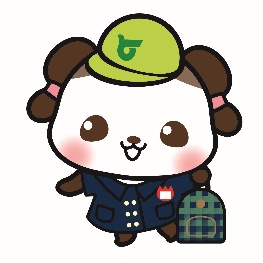 保育の特色なかよし保育（縦割り保育） 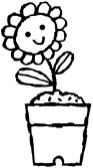 異年齢の友だちとの交流を通じて、遊びの経験を広げ、小さい子に対する優しさなど、思いやりの気持ちを育みます。地域との交流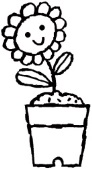 行事の中で地域の方や小学生、未就園児と交流します。地域の方と触れ合うことで、自分が住んでいる地域を知り、愛する心を育てます。家庭に変わる生活の場温かく楽しい園での生活を通して、健康で安全な生活をするために必要な習慣や態度を身につけます。集団生活をすることで、創造性や協調性を高め、社会ルールを身につけます。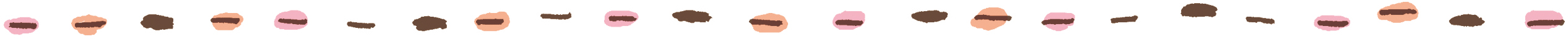 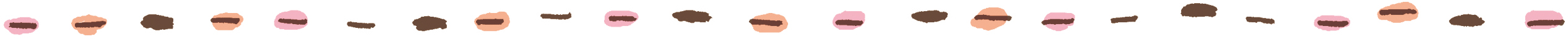 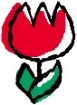 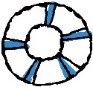 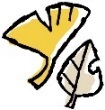 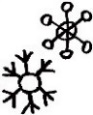 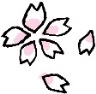 発熱や負傷をした場合園の管理下で子どもが発熱や負傷などした場合は、保護者に連絡します。必要な場合は、お迎えに来てください。緊急の場合は、保護者の到着を待たずに病院に連れて行くことがあります。登園・降園時の安全とマナー乗車時はシートベルト及びチャイルドシートを必ず着用し、交通ルールを守ってください。園駐車場の混雑を防ぐため、送迎が終わったら、スムーズに出庫し、他の方が駐車できるようお譲りください。長時間駐車場を占領しないようにしてください。ならし保育こども園での生活は、お子さんが保護者の方から離れて、友達や先生と過ごす初めての場所です。園での集団生活に慣れるまでは、お子さんに心身ともに負担がかかりますので、入園当初は保育時間を短縮して保育します。○入園式の翌日から３日間は11時まで、２日間は給食を食べて13時に帰ります。●入園当初は降園時間が早く、保護者の方が通常どおり就労することが困難なため、当初は、就労していなくても、概ね２週間以内に就労開始もしくは育児休業から復職すれば構いません。●４月１日から就労し、家庭での保育が困難な場合は、ご相談ください。（４月１日に就労開始又は育児休業から復職しており、保育標準時間程度の就労時間の方）とみかこども園での生活＊朝の会に間に合うよう９時までに登園してください。（１号認定のお子さんは、８時４５分目処にお預かりを開始します。）＊１号認定のお子さんについて、活動内容や状況により、１５時の降園時間を過ぎる場合があり、お迎えまでお待たせする場合がありますが、ご了承ください。料金給食費○３歳以上児は、副食費（おかず・おやつ代）として月額4,000円を口座振替で徴収します。○主食費（米・パン代）は、令和元年度より無償としています。※３歳未満児は、保育料の中に副食費が含まれているため別に徴収はしません。延長保育料○利用可能時間（保育必要量）を超えて施設を利用する場合、延長保育となります。　恒常的に利用する場合は事前申請ができ（１号を除く）、月額300円を口座振替で徴収します。　申請なく利用した場合は、30分ごとに50円がかかり、翌月に納付書で支払います。※園の保育内容や行事等の都合により、引渡し時間が前後した場合、延長保育料は発生しません。所在地・連絡先加茂郡富加町夕田１９１番地　　℡（0574）54‐3034加茂郡富加町夕田１９１番地　　℡（0574）54‐3034加茂郡富加町夕田１９１番地　　℡（0574）54‐3034設置主体富加町定員２３０名保育年齢生後６か月から小学校就学前まで生後６か月から小学校就学前まで生後６か月から小学校就学前まで開園時間月～金曜日　7：30～19：00土曜日　　　8：00～16：00（保育の必要性がある場合のみ）※日曜日・祝日・年末年始は休園します。月～金曜日　7：30～19：00土曜日　　　8：00～16：00（保育の必要性がある場合のみ）※日曜日・祝日・年末年始は休園します。月～金曜日　7：30～19：00土曜日　　　8：00～16：00（保育の必要性がある場合のみ）※日曜日・祝日・年末年始は休園します。教育標準時間　月～金曜日　9：00～15：00保育短時間　　月～土曜日　8：00～16：00保育標準時間　月～土曜日　7：30～18：30教育標準時間　月～金曜日　9：00～15：00保育短時間　　月～土曜日　8：00～16：00保育標準時間　月～土曜日　7：30～18：30教育標準時間　月～金曜日　9：00～15：00保育短時間　　月～土曜日　8：00～16：00保育標準時間　月～土曜日　7：30～18：30目標とする子どもの姿確かな力 ： 自ら考え、感動を大切に自分の気持ちを素直に表現できる子豊かな心 ： 自他の命を尊重し、仲間と元気に遊べる子たくましさ ： どんなことにも挑戦し、最後までやり抜く子時間１号認定（３～５歳児の教育認定）２号認定（３～５歳児の保育認定）３号認定（０～２歳児の教育認定）7:30順次登園　　7:30～当番保育士による異年齢保育順次登園　　7:30～当番保育士による異年齢保育8:25各クラスへ移動　　持ち物・身の回りの整理8:25各クラスへ移動　　持ち物・身の回りの整理8:45順次登園持ち物・身の回りの整理自由遊び、片付け排泄、おむつ交換、手洗い9:00ちびっこ当番のあいさつ 出欠確認ちびっこ当番のあいさつ 出欠確認ちびっこ当番のあいさつ 出欠確認9:15体操、マラソン、固定遊具や集団遊び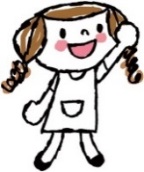 体操、マラソン、固定遊具や集団遊び体操２歳児は10月頃からマラソン手洗い、おやつ朝の会おはようの歌や季節の歌、予定の確認朝の会おはようの歌や季節の歌、予定の確認朝の会歌、絵本の読み聞かせ10:00指導計画に基づいたクラス活動指導計画に基づいたクラス活動指導計画に基づいたクラス活動絵画制作、運動遊び、音楽遊び、英語遊び、散歩など絵画制作、運動遊び、音楽遊び、英語遊び、散歩など制作、室内・外遊び、散歩など11:15排泄、手洗い、給食準備排泄、手洗い、給食準備排泄、おむつ交換、手洗い、給食準備11:30給食給食給食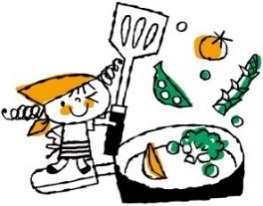 12:30給食片付け、排泄、手洗い、絵本の読み聞かせ、今日の出来事や明日の予定・持ち物について話す午睡（３歳児は５～９月中旬、４・５歳児は７～８月）給食片付け、排泄、手洗い、絵本の読み聞かせ、今日の出来事や明日の予定・持ち物について話す午睡（３歳児は５～９月中旬、４・５歳児は７～８月）午睡（12:30～14:15）呼吸・体調などを保育士が常時確認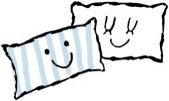 13:00自由遊び粘土、自由画、ブロック、折り紙、戸外遊びなど自由遊び粘土、自由画、ブロック、折り紙、戸外遊びなど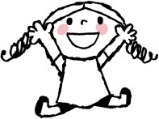 14:15片付け、排泄、手洗い、おやつの準備片付け、排泄、手洗い、おやつの準備順次起床排泄、おむつ交換、手洗い14:30おやつおやつおやつ14:45片付け、歯磨き、帰りの準備片付け、歯磨き、帰りの準備15:00１号の子ども 降園１号の友達にさよならをする15:45帰りの準備帰りの会 お帰りの歌片付け、帰りの準備、自由遊び、排泄、おむつ交換、手洗い16:00保育短時間の子ども 降園保育短時間の子ども 降園18:30保育標準時間の子ども 降園保育標準時間の子ども 降園19:00当番保育士による異年齢保育当番保育士による異年齢保育